OHARRA: Zenbait jarduera egiteko, liburua esku artean izatea komeni da.Irakurri baino lehen lantzeko jarduerakIragarpen-esparruaNeu naiz indartsuena. Izenburu horrekin, nor ote da ipuinaren protagonista? Izan daiteke inurri bat?Zer ezaugarri beharko ditu protagonista izateko?Adibidez: handia, harroputza, azkarra…Esparru semantikoaBete hutsunea:Neu naiz ............................................. (txikiena, ahulena, jakintsuena...)Jendetsu, euritsu, koipetsu... -tsu atzizkia daramaten hitzak dira. Zer adierazi nahi du atzizki horrek, ugaritasuna ala urritasuna?Esparru fonetikoaEzagutzen al duzu “ts” soinua duen beste hitzik? Aipatu.Esan hitz hauetatik zein dagoen “ts”-rekin idatzita.Adibidez: zuhaitza, morkotsa, txakurra, otsoa... Egilearen izenazMario Ramos. Idazlearen izena kontuan izanda, nongoa ote da? Ingelesa izan daiteke? Txinatarra? Euskalduna?Nola imajinatzen duzu idazlea: gaztea, adinekoa, ezkondua, altua, itsusia...?Zergatik ez da irudigilearen izena ageri?Irakurri bitartean lantzeko jarduerakIpuina irakurri bitartean, zerbait ulertzen ez baduzu, altxatu eskua eta galdetu. Entzun arretaz ipuina. Ondoren, ipuinari buruzko zenbait ekintza egin behar dituzu, eta, ekintzak egiteko, ezinbestekoa da ipuina ongi ulertzea. Irakurri ondoren lantzeko jarduerak1. Zein motatako testua da ? Ipuina edo instrukzio testua?2. Ba al dago elkarrizketarik ipuinean?3. Nola dago idatzia ipuina? Orainaldian edo lehenaldian?4. Zer galdetzen zien otsoak bidean aurkitzen zituen animaliei?5.  Ipuinean honako esaldi hau agertu da:Eta bitartean, basoko lagunekin hitz egingo dut...Zure ustez, nolako harremana du otsoak agertu diren pertsonaiekin?Adibidez: erbiarekin, hiru txerrikumeekin, Txanogorritxorekin... Ona, nolakoa den badakite eta.Txarra, otsoak esaten duena egingo dute beti.Ez dira lagunak. Beldurra diotela argi dago.6. Zergatik ez zituen otsoak bidean aurkitu zituen animaliak jan?korrika alde egin zutelakoAse zelakoPresa zuelako...7. Egin ezazu zerrenda bat ipuinean agertu diren pertsonaiekin.8.  Zer zuen gustuko otsoak?Lo egiteaMimoakeguraldi eguzkitsua9. Nori zion beldurra otsoak?10. Kontuan izanik hemen ageri diren pertsonaiak ipuinetatik aterata daudela (Txanogorritxo, Zazpi ipotxak...), beste pertsonaia bat sartzekotan, zein sartuko zenuke?Ehiztari bat.Bildots txuri txikitxo bat.Dinosauro bat.Beste bat.11. Nortzuk zeuden bere etxetik urrun?12. Sailka itzazu ipuinean agertu diren animaliak ondoko multzo hauetanUgaztuna                      Narrastia                          Hegaztia13. Pertsonaia guztiek, bat izan ezik, bera dela indartsuena erantzun diote, otsoa pozik egon dadin. Zure ustez, ongi al dago hori egitea?Ez, bera memeloena zela erantzun behar zioten.Bai, horrelako pertsonekin, berak entzun nahi duena erantzun eta alde egin behar da.Ez, horrela otsoak ez du jarrera aldatuko, aurre egin beharko litzaioke eta gainontzekoak errespetuz tratatzen irakatsi.14.  Ipuinaren bukaeran, otsoa bera baino indartsuagoa den norbaiten aurrean topatu da. Orduan, besteek berarekin sentitu dutena sentitzeko gauza izan da. Inportantea iruditzen al zaizu besteek sentitzen dutena ulertzea?Ez dakit, ez dut ulertzen.Bai, oso inportantea: besteak gustura badaude, ni ere bai.Bai, eta gaizki sentitzen direnean laguntzen saiatu.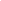 NEU NAIZ INDARTSUENA       Egun batean, otso batek, bapo jan ondoren, tripa ondo beteta zuela, basoan ibilalditxo bat egitea pentsatu zuen.“Digestioa egiteko horixe da onena!” –pentsatu zuen bere baitan. “Eta bitartean, basoko lagunekin hitz egingo dut, nitaz zer pentsatzen duten jakiteko”.Erbi txiki polit bat aurkitu zuen bidean.Egun on, belarri-handi. Esadazu, nor da indartsuena? –galdetu zion otsoak.Zeu zara indartsuena, otso jauna.Egia biribila da hori, inolako zalantzarik gabe –erantzun zion otsoak.Otsoak, hego haizea baino harroago, basoan aurrera egin zuen. “Bai horixe! Bikaina da otsoa izatea!” –esaten zion bere buruari, haritzen eta perretxikoen usain goxoa arnastuz.Pixka bat aurrerago Txanogorritxorekin elkartu zen.Zeinen ederki ematen dizun kolore gorriak! Tentagarria benetan! Esan, txikitxo, nor da indartsuena? –galdetu zion otsoak.Zeu, zeu zara! Ez izan zalantzarik, otso handi! Inork ezin du bestelakorik esan: zeu zara indartsuena! –erantzun zion neskatilak.A! Arrazoi nuen, beraz: neu naiz indartsuena! Atsegin dut besteen ahotik horrelakoak behin eta berriro entzutea! Gustuko ditut losintxak (mimoak), ez naute aspertzen –esan zuen otsoak, oso pozik.Aurrerago hiru txerrikumeak aurkitu zituen.Zer da hau, baina? Hiru txerri txiki beren etxeetatik urrun! Hori arduragabekeria, hori! Esan txerrikumeok, nor da indartsuena? –galdetu zien otsoak.Zeu zara indartsuena, kementsuena eta ederrena, otso handi! –erantzun zioten hiru txerritxoek batera.Argi dago! Neu naiz odolzaleena eta bihozgabeena! Otso Handi Beldurgarria naiz! Guztiak dardarka hasten dira ni ikustean! Erregea naiz! –zioen, oihuka, otsoak. Aurrera jarraitu zuen, eta, halako batean, zazpi ipotxekin egin zuen topo.Kaixo, langile amorratuok, ba al dakizue nor den indartsuena? –galdetu zien otsoak.Zeu zara indartsuena, otso jauna! –erantzun zioten gizon txikiek aho batez.Hori duk eta! Argi dago, oso argi! Ez dago zalantzarik. Guzti-guztiek dakite! Baso honetako otso beldurgarria naiz! Beldurgarrietan beldurgarriena! –oihuka, otsoak.Orduan, apo txiki baten antzeko zerbait ikusi zuen bidean.Ene, zeinen itsusia zaren! Aizu, zuk ere jakingo duzu nor den indartsuena, ezta? –galdetu zion otsoak.Zalantzarik gabe, nire ama! –erantzun zion animalia txikiak.Baina, zer diok? Zakurraren putza! Hi haiz, hi, artaburua! Ni haserretzea nahi al duk? Gaizki ulertuko nian. Nor esan duk dela indartsuena?Oraintxe esan dizut. Nire ama da indartsuena, eta baita maitagarriena ere; baina niri norbaitek gaiztakeriaren bat egiten badit, kontuz gero, nire amarekin –erantzun zion herensuge txikiak–. Eta zu, nor zara zu?Ni? Ni, eee..., ni otso txiki maitagarria naiz –erantzun zion otsoak, apur bat atzerantz eginez.ITURRIAITURRIAITURRIAITURRIAITURRIAITURRIAITURRIAIzenburuaNeu naiz indartsuenaNeu naiz indartsuenaNeu naiz indartsuenaEgileaEgileaMario RamosArgitaletxeaArgitaletxeaTtarttaloUrteaUrtea20062006